ПРО ФЕДОТА-СТРЕЛЬЦА, УДАЛОГО МОЛОДЦА
КОМЕДИЯ, 1988 Г.
Спектакль Про Федота-стрельца, удалого молодца — смотреть бесплатно онлайн в хорошем качестве. Актеры и роли (culture.ru)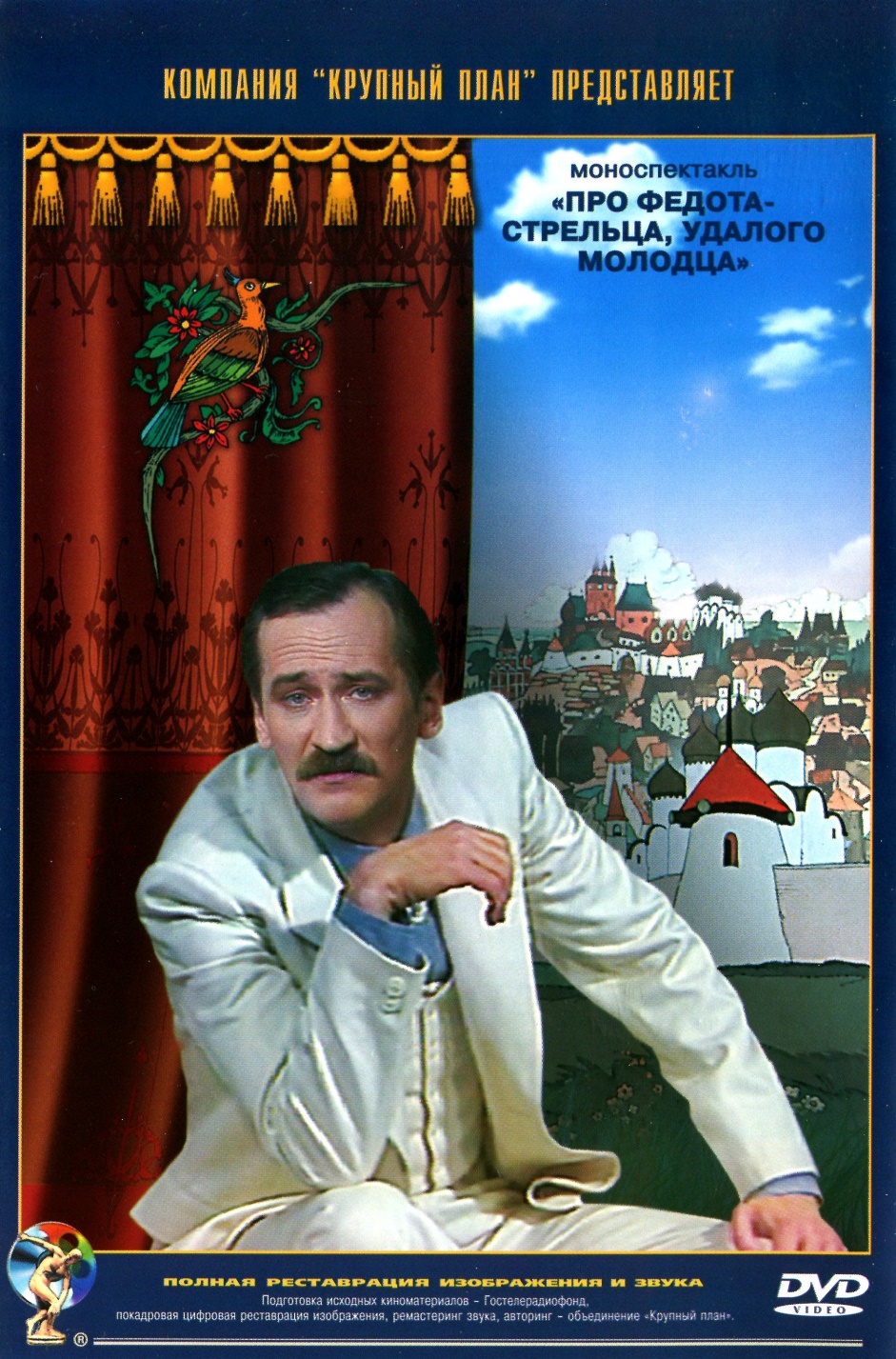 В ролях: Леонид Филатов
Режиссёр: Зинаида Алиева
54 мин.«Гори, гори, моя звезда…»
МЕЛОДРАМА 2007
Российский государственный академический Большой драматический театр имени Г.А. ТовстоноговаСпектакль Гори, гори, моя звезда… — смотреть бесплатно онлайн в хорошем качестве. Российский государственный академический Большой драматический театр имени Г.А. Товстоногова. Актеры и роли (culture.ru)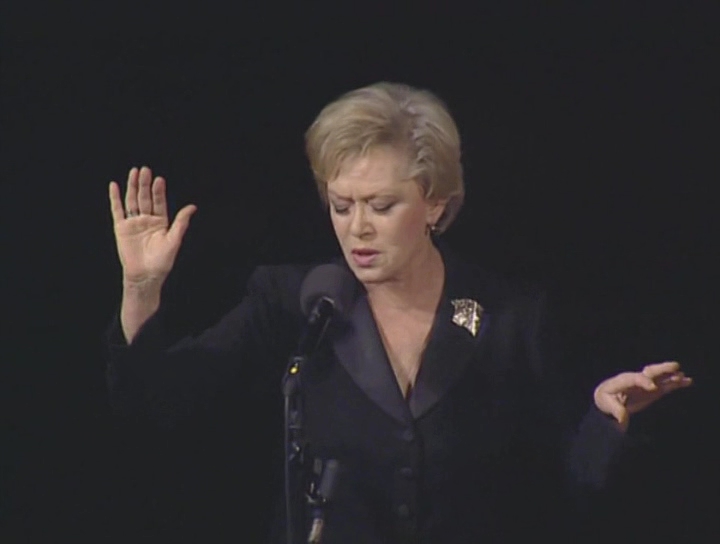 Писатель: Марина ЦветаеваРежиссёр: Алиса ФрейндлихВ ролях: Алиса Фрейндлих, Анатолий Коптев, Владимир Балагин
78 мин.ДУМЫНародный артист России Валерий Золотухин читает рассказ Василия Шукшина (1967)
Спектакль Думы — смотреть бесплатно онлайн в хорошем качестве. Актеры и роли (culture.ru)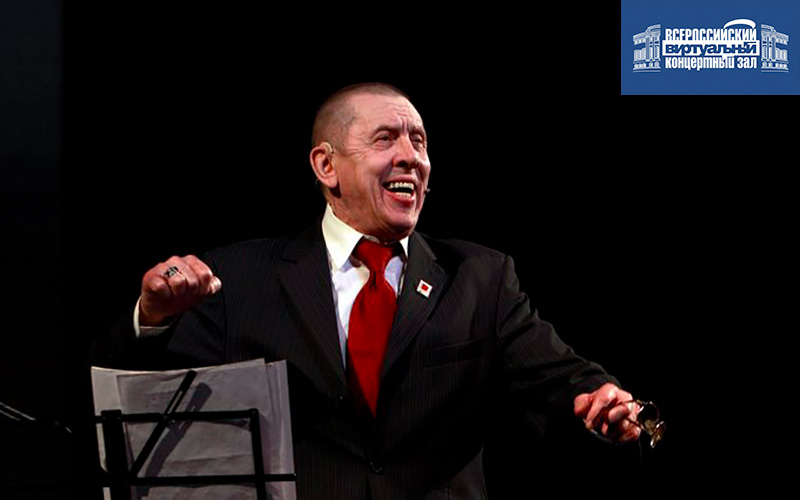 В ролях: Валерий ЗолотухинРежиссёр: Елена Климова64 мин.Зал ожидания. Моноспектакль Р. КарцеваКОМЕДИЯ  2003Театр «Школа современной пьесы» По одноименной пьесе Семена Альтова
Спектакль Зал ожидания. Моноспектакль Р. Карцева — смотреть бесплатно онлайн в хорошем качестве. Театр «Школа современной пьесы». Актеры и роли (culture.ru)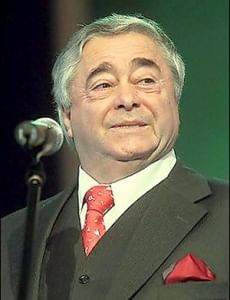 В ролях: Роман КарцевРежиссёры: Иосиф Райхельгауз, Светлана Кокотунова88 мин.